公开招标文件国内采购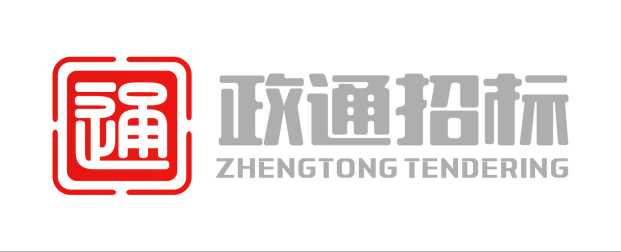 温馨提示（本提示内容非招标文件的组成部分，仅起提醒作用；如有不一致，以招标文件为准）1、请各投标供应商在制作投标文件时认真阅读本招标文件的内容。2、建议投标供应商将投标文件正本、副本、唱标信封分别密封包装，并按照招标文件“第四部分 投标人须知 第四章投标文件的递交”中相关要求进行提交，避免因密封包装不符合要求而导致投标文件被退回。3、请正确填写《唱标一览表》。多包项目请仔细检查包组号，包组号跟包组名称必须一致。4、投标文件应编制目录及按顺序编制页码。5、请仔细检查投标文件是否已按招标文件盖章、签名(或盖私章)、签署日期。6、加★号条款必须完全响应，不响应或负偏离将导致投标无效。7、为避免因迟到而无法按时递交投标文件，投标供应商应自行计算路途可能出现塞车的时间，建议在投标文件递交截止时间之前30分钟内到达开标地点，投标截止时间一到，本公司不接收任何投标文件。8、为了提高政府采购效率，节约社会交易成本与时间，希望领购了招标文件而决定不参加本项目投标的供应商，在投标文件递交截止时间的2日前，按《投标邀请函》中的联系方式，以书面形式告知采购代理机构。对您的支持与配合，谨此致谢。9、公司位置：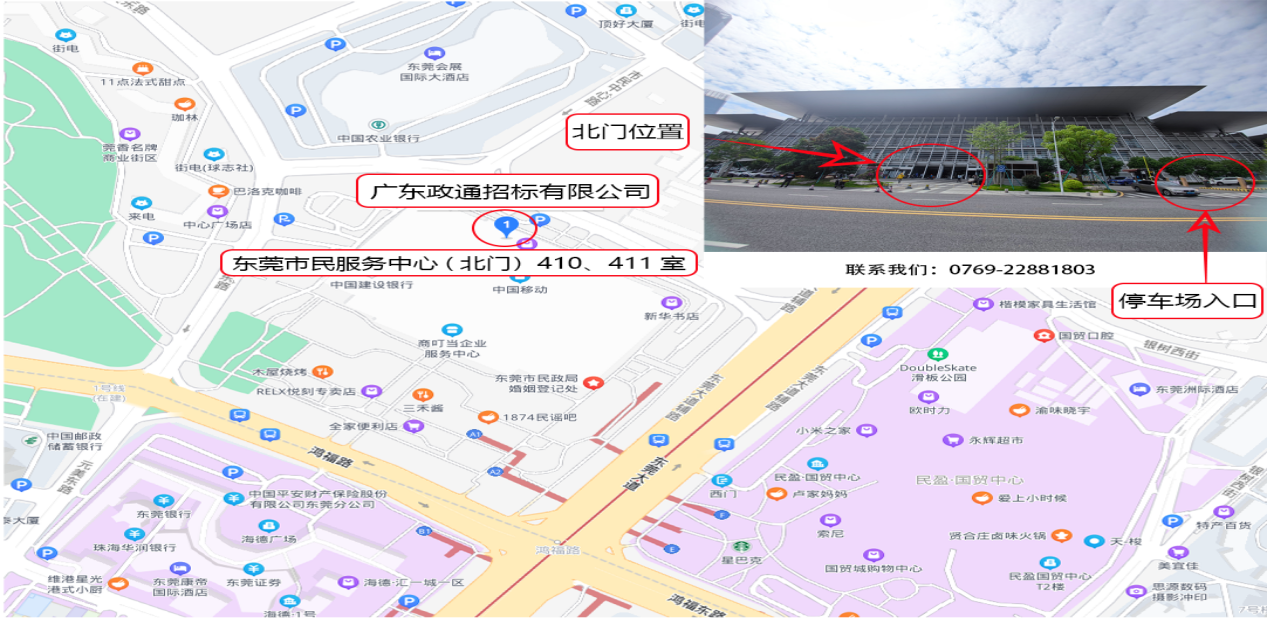 目录第一部分 投标邀请	6投标邀请书	6第二部分 投标资料表	8第三部分 评分权重分配表	11商务技术评分及价格权重细则表	11第四部分 投标人须知	11第一章说明	151.适用范围	152.定义	153.货物和服务	154.投标费用	165.知识产权	166.关于联合体投标	167.关于分支机构投标	17第二章招标文件	178.招标文件的组成	179.招标文件的澄清或修改	18第三章投标文件的编制	1810.投标文件的语言及度量衡单位	1811.投标文件的组成	1812.投标文件编制	1913.投标报价说明	2014.投标人所提供的服务或货物的证明文件	2015.投标有效期	2016.投标保证金	20第四章投标文件的递交	2117.投标文件的装订，签署，密封和标记	2118.迟交的投标文件	2319.投标样品（如需提交）	2320.投标截止期	2421.投标文件的补充、修改与撤回	24第五章开标与评标	2422.开标	2423.评标委员会及评标方法	2524.评审原则及评标过程的保密	2525.投标文件的初审	2626.商务、技术、价格评审（具体评审项目详见投标资料表）	2827.优惠政策	2928.纪律和保密事项	31第六章授予合同	3229.合同授予标准	3230.发布采购结果	3231.合同的签订与履行	3332.履约保证金	34第七章询问或质疑	3533.询问	3534.质疑	35第八章其他	3635.招标文件的解释权	36第五部分 用户需求书	37第一章 商务需求书	37第二章 技术需求书	39第六部分 合同格式（仅供参考）	43合同格式	43第七部分  投标文件格式	46投标文件目录	46评分标准索引表	47第一章价格文件	48一、唱标一览表	48二、报价明细表	49三、小型或微型企业（货物/服务/承担的工程）明细表	50四、节能产品或环境标志产品明细表	51五、中小企业声明函	52六、残疾人福利性单位声明函	55第二章商务文件	56一、投标函	56二、资格申明函	57三、在参与政府采购活动前三年未有重大违法记录、没有不良信用记录的声明函	58四、法定代表人证明书	59五、法定代表人授权书	60六、投标人基本情况说明	61七、营业执照	62八、特殊资格要求证明文件	63九、承诺书	64十、招标代理服务费承诺书	65十一、商务条款偏离表	66十二、业绩表	67第三章技术文件	68一、技术规格偏离表	68二、重要技术参数（▲）响应表	69三、实质性条款（标记★）投标响应表	70四、项目技术方案	71五、项目负责人及团队成员资料表	72六、投标货物明细一览表	73七、政府采购履约担保函	74第四章唱标信封（单独封装）	76第五章联合体共同投标协议书（如有需要）	77第一部分 投标邀请投标邀请书广东政通招标有限公司（以下简称“采购代理机构”）受东莞市横沥镇实验幼儿园（以下简称“采购人”）委托，现就东莞市横沥镇实验幼儿园饭堂食材配送服务采购项目进行国内公开招标采购，欢迎符合招标文件要求的国内投标人参加投标。招标项目信息项目编号：GDZT2023162C；项目名称：东莞市横沥镇实验幼儿园饭堂食材配送服务采购项目；3、项目内容：二、投标人资格要求1、一般要求：（1）须符合《中华人民共和国政府采购法》第二十二条规定（提供书面承诺）；（2）参加采购活动前三年内，在经营活动中没有重大违法记录（提供书面声明）；（3）投标人的单位负责人为同一人或者存在直接控股、管理关系的不同投标人，不得参加同一合同项下的政府采购活动。为本项目提供整体设计、规范编制或者项目管理、监理、检测等服务的投标人，不得参加本采购项目的采购活动； （4）未被列入“信用中国”网站(www.creditchina.gov.cn )“记录失信被执行人或重大税收违法案件当事人名单或政府采购严重违法失信行为”记录名单；不处于中国政府采购网(www.ccgp.gov.cn )“政府采购严重违法失信行为信息记录”中的禁止参加政府采购活动期间。以代理机构于投标截止日当天在“信用中国”网站及中国政府采购网查询结果为准，如相关失信记录已失效，投标人需提供相关证明资料。（5）本项目（是/否）接受联合体投标：是三、项目公示时间、招标文件领购时间、地点、方式1、项目公示时间：2023年12月5日起至2023年12月12日。2、招标文件领购时间：2023年12月5日起至2023年12月12日（节假日除外），上午9：00～12：00，下午14：30～17：30（北京时间）。 注：（1）投标人可自行打印招标文件最后1页中的“获取招标文件登记表”进行填写并带到现场进行领购，并现场领取发票。（招标文件领购价：人民币300元整）（2）现场支持现金支付、微信支付、支付宝支付等支付方式，请将相应表格交予我司徐先生。（3）招标文件电子版可在政通招标网（http://www.zttendering.com/）相关招标信息公告下自行下载。3、招标文件领购地点：东莞市南城街道鸿福路199号（市民服务中心）411室。联系人：徐先生联系电话：0769-228818034、招标文件领购方式：现场领购。投标人在领购招标文件时须提供如下证明材料：《营业执照》复印件（加盖公章）或《事业单位法人证书》复印件（加盖公章）或其他主体证书复印件（加盖公章），自然人参加投标须提供自然人的身份证明材料。四、投标截止时间、开标时间及地点1、递交投标文件时间：2023年12月26日上午9：00～9：30。2、投标截止及开标时间：2023年12月26日上午9时30分。3、开标地点：东莞市南城街道鸿福路199号（市民服务中心）411室。五、采购人及采购代理机构的名称、地址和联系方法：采购人联系人：钟老师地址：东莞市横沥镇联系电话：0769-82205886采购代理机构名称：广东政通招标有限公司地址：东莞市南城街道鸿福路199号（市民服务中心）411室。采购代理机构联系人：杨先生联系电话：0769-22881803E－ mail：471539976@qq.com    广东政通招标有限公司2023年12月第二部分 投标资料表第三部分 评分权重分配表价格及商务技术评分权重细则表第四部分 投标人须知第一章说明1.适用范围招标范围：见本文件《用户需求书》2.定义采购人：是指依法进行政府采购的国家机关、事业单位等团体组织。投标人：响应招标并且符合招标文件规定资格条件和参加投标竞争的法人、其他组织或者自然人。法人：法人是依法在国内进行注册并具有民事权利能力和民事行为能力，依法独立享有民事权利和承担民事义务的组织。中标人：指经评标委员会评审推荐、采购人确认的获得本项目中标资格的投标人。采购代理机构：广东政通招标有限公司。评标委员会：评标委员会是依据《中华人民共和国政府采购法》及其实施条例、《政府采购货物和服务招标投标管理办法》等组建的专门负责本次招标其评标工作的临时性机构。合同：指由本次招标所产生的合同或合约文件。公章：公章是指经过正规的法定程序并备案的法人公章或投标专用章。（投标人如在投标文件中使用“投标专用章”，应提供法定代表人签字或加盖公章说明该“投标专用章”与法人公章具备同等效力的证明文件，且投标当天应携带相关原件到现场，以供核查。因投标文件未提供相关手续复印件和无法核查投标专用章的真实性而导致的后果由投标人自行承担。）时间：本文件规定按日计算期间的，开始当天不计入，从次日开始计算。期限的最后一日是国家法定节假日的，顺延到节假日后的次日为期限的最后一日。3.货物和服务货物是指各种形态和种类的物品，包括原材料、燃料、设备、产品等。服务是指除货物和工程以外的其他政府采购对象。4.投标费用投标人应承担所有与编写投标文件和参加投标有关的自身的所有费用，不论投标的结果如何，采购代理机构和采购人在任何情况下均无义务和责任承担这些费用。5.知识产权投标人应保证在本项目使用的任何产品和服务（包括部分使用）时，不会产生因第三方提出侵犯其专利权、商标权或其它知识产权而引起的法律和经济纠纷，如因专利权、商标权或其它知识产权而引起法律和经济纠纷，由投标人承担所有相关责任。采购人享有本项目实施过程中产生的知识成果及知识产权。投标人如欲在项目实施过程中采用自有知识成果，需在投标文件中声明，并提供相关知识产权证明文件。使用该知识成果后，投标人需提供开发接口和开发手册等技术文档。采购货物为计算机办公设备时，投标人提供的产品必须是预装正版操作系统软件的计算机产品，采购人有权拒绝接收使用非正版操作系统软件的计算机产品，一经发现，投标文件作无效处理，并上报相关监管部门。投标人提供的服务、货物经认定存在侵权行为的，其投标无效，并上报相关监管部门。6.关于联合体投标对接受联合体投标的项目：两个以上的自然人、法人或者其他组织可以组成一个联合体，以一个投标人的身份共同参加政府采购。以联合体形式参与项目的供应商在领购招标文件时，应提供所有联合体组成成员的营业执照复印件，并加盖各联合体组成成员的公章。联合体各方均应当符合《政府采购法》第二十二条规定的条件。两个以上的自然人、法人或者其他组织组成一个联合体，以一个供应商的身份共同参加政府采购活动的，应当对所有联合体成员进行信用记录查询，联合体成员存在不良信用记录的，视同联合体存在不良信用记录。采购人根据采购项目的特殊要求规定投标人特定条件的，联合体各方中至少应当有一方符合采购人规定的特定条件。联合体各方之间应当签订共同投标协议并在投标文件内提交，明确约定联合体各方承担的工作和相应的责任。联合体各方签订共同投标协议后，不得再以自己名义单独在同一项目中投标，也不得组成新的联合体参加同一项目投标。供应商为联合体的，可以由联合体中的任意一方交纳保证金，其交纳的保证金对联合体各方均具有约束力。联合体中有同类资质的投标人按照联合体分工承担相同工作的，应当按照资质等级较低的供应商确定资质等级。以联合体形式参加政府采购活动，联合体各方均为中小企业的，联合体视同中小企业。其中，联合体各方均为小微企业的，联合体视同小微企业。双方均应提供《中小企业声明函》。除联合体协议明确授权盖章单位外，联合体投标时投标文件中所有要求盖章的地方均须加盖联合体所有组成成员的公章，否则该处盖章无效。联合体进行评分时，业绩、奖项等的认定和评分根据共同投标协议约定的各方承担的工作和相应责任，确定一方打分，不累加打分；评审标准不明确或难以明确以哪一方计算评分情况时，按主体方（牵头单位）情况评分。7.关于分支机构投标对可接受分支机构（分公司）投标的项目，分支机构（分公司）投标的，需提供具有法人资格的总公司的营业执照原件扫描件及授权书，授权书须加盖总公司公章。总公司可就本项目或此类项目在一定范围或时间内出具授权书。已由总公司授权的，总公司取得的相关资质证书对分公司有效，法律法规或者行业另有规定的除外。第二章招标文件8.招标文件的组成（1）投标邀请书；（2）投标资料表；（3）投标人须知；（4）用户需求书；（5）合同文本参考格式；（6）投标文件参考格式；（7）在招标过程中由采购代理机构发出的澄清更正文件等。9.招标文件的澄清或修改采购人或者采购代理机构可以对已发出的招标文件、资格预审文件、投标邀请书进行必要的澄清或者修改。澄清或者修改的内容为招标文件、资格预审文件、投标邀请书的组成部分，具有约束作用。当招标文件、招标文件的澄清或修改等在同一内容的表述上不一致时，以最后发出的书面文件及公告为准。招标期间，投标人有义务上网查看，公告一经上网发布，即视为送达。因投标人未及时上网查看而造成的所有后果，由投标人自行承担。第三章投标文件的编制10.投标文件的语言及度量衡单位投标人提交的投标文件以及投标人与采购代理机构就有关投标的所有来往函件均应使用简体中文书写。投标人提交的支持资料和已印刷的文献可以用另一种语言，但相应内容应附有中文翻译本（中文译本应由翻译机构盖章或者翻译人员签名确认，否则按无效处理），在解释投标文件的修改内容时以中文翻译本为准。除非招标文件在技术规格中另有规定，投标人在投标文件中及其与采购代理机构和采购人所有往来文件中的所有计量单位均应采用中华人民共和国法定计量单位。11.投标文件的组成包括但不限于招标文件附件格式中要求提供的表格。投标文件须按顺序装订成册，并编制投标文件目录。除上述文件资料外投标人还须按投标人须知的要求制作“唱标文件”。“唱标文件”作为投标文件的一部分，单独密封提交。12.投标文件编制投标人应按招标文件的规定以及附件要求的内容和格式完整地填写（表格可以按同样格式扩展）和提供资料，投标人必须对投标文件所提供的全部材料的真实性承担法律责任，并无条件接受采购人或采购代理机构及政府采购监督管理部门等对其中任何资料进行核实的要求。因投标文件编制存在歧义对投标人产生负面影响的，投标人自行承担后果。投标单位名称与投标人公章不一致，若投标单位名称已进行变更，应在投标文件中提供相应的证明材料并加盖公章，否则投标文件无效。投标文件密封、标记及内容与本项目采购信息不符，导致无法分辨所投项目为本项目的，投标文件无效。投标文件若出现以下内容，经评标委员会认定有可能间接影响评审秩序、评审公正性的，其投标无效：（1）投标文件内出现无官方证明文件的行业地域排名或使用“国家级”、“最高级”、“最佳”等用语字眼的。（2）投标文件内出现恶意诋毁、贬低其他生产经营者的商品或者服务的内容。有下列情形之一的，视为投标人串通投标，其投标无效：（一）不同投标人的投标文件由同一单位或者个人编制；（二）不同投标人委托同一单位或者个人办理投标事宜；（三）不同投标人的投标文件载明的项目管理成员或者联系人员为同一人；（四）不同投标人的投标文件异常一致或者投标报价呈规律性差异；（五）不同投标人的投标文件相互混装；（六）不同投标人的投标保证金从同一单位或者个人的账户转出。13.投标报价说明本次招标，投标人应按用户需求中的要求进行投标报价，少报无效。投标人所提供的货物或服务均以人民币（或相关费率）报价。投标报价应包含完成本次招标所有服务内容的费用，包含各种税务费及合同实施过程中的全部费用和售后服务费等。评标委员会认为投标人的报价明显低于其他通过符合性审查投标人的报价，有可能影响产品质量或者不能诚信履约的，应当要求其在评标现场合理的时间内提供书面说明，必要时提交相关证明材料；投标人不能证明其报价合理性的，评标委员会应当将其作为无效投标处理。中标后开出的所有发票必须与中标人的名称一致。14.投标人所提供的服务或货物的证明文件证明服务或货物的文件，它可以是文字资料、图纸和数据包括但不限于：服务主要内容、标准、质量、人员资质、计划安排、报告审核等的详细说明；对招标文件第三部分《用户需求书》中规定的要求进行详细应答和说明。15.★投标有效期投标文件应根据投标人须知的规定在投标截止日后的90天内保持有效。16.投标保证金（本项目不需提供投标保证金）投标人应按投标资料表中规定数额及法律规定的时间按相应包号保证金金额要求一次性提交投标保证金，以多次汇入达到招标文件要求金额的投标保证金无效。投标保证金金额与招标文件要求金额保持一致（详见投标资料表）。投标保证金有效期与投标有效期保持一致。投标人应一次性缴交招标文件规定数额的投标保证金，投标人与交款人名称必须一致，非投标人缴纳的投标保证金无效。采用银行转账、电汇方式提交的,付至采购代理机构指定账户上。 (详见投标人资料表)投标担保。是指由担保机构为供应商交纳投标保证金向采购人或者采购代理机构提供的保证担保。供应商在投标有效期内撤回投标文件或中标后不签订政府采购合同的，由担保机构按照担保函的约定履行支付投标保证金的责任。（投标担保格式详见附件《政府采购投标担保函》）采用《政府采购投标担保函》提交的，应符合下列规定：①投标担保函有效期应与投标有效期一致；②投标担保金额应与本项目的投标保证金一致；保证金不接受现金方式（包括以存现方式）提交，未按要求提交投标保证金的将导致投标文件无效。未中标的投标人的保证金在采购结果公示发出后5个工作日内退还，中标的投标人的保证金在采购合同签订后5个工作日内退还。为方便退还未中标的投保人的保证金，投标人应制作《投标保证金汇入情况说明》随唱标文件一并递交。有下列情形之一的，投标保证金将不予退还：（1）投标人在提交响应文件截止时间后撤回响应文件的；（2）投标人在响应文件中提供虚假材料的；（3）除因不可抗力或谈判文件、询价通知书认可的情形以外，中标单位不与采购人签订合同的；（4）投标人与采购人、其他供应商或者采购代理机构恶意串通的；（5）招标文件规定的其他情形。第四章投标文件的递交17.投标文件的装订，签署，密封和标记为方便评标委员会对投标文件进行评审，建议投标人对投标文件进行装订，价格文件、商务文件、技术文件可合装订为一册，也可根据自身需要分册装订，对未经装订的投标文件可能发生的文件缺损，由此产生的后果由投标人承担。投标文件正本均须用不褪色墨水书写或打印。投标文件的副本可采用投标文件的正本复印件，每套投标文件应当标明“正本”、“副本”的字样。投标文件的【正本】及所有【副本】的封面及骑缝均须加盖投标人公章（文件每页盖章等同于盖骑缝章）。若正本与副本不符，以正本为准。联合体投标文件的【正本】及【副本】的封面及骑缝均须加盖所有联合体组成成员的公章。（文件每页盖章等同于盖骑缝章）建议投标人将投标文件正本和所有的副本分开密封装在单独的信封中，且在信封上标明“正本”“副本”字样。然后再将所有信封封装在一个外层信封中。电子文件与正本密封包装，随正本提交。电子文件内容包括：由投标人自行制作的与正本文件一致的所有文件。电子文件由光盘或U盘储存，并注明投标人名称及项目名称、采购项目编号，随投标文件一同密封提交。除投标人对错误处修改外，全套投标文件应无涂改或行间插字和增删。如有修改，修改处须由法定代表人或其正式授权代表在旁边签字及盖章。为方便开标唱标，投标人应将唱标一览表和授权委托书单独密封提交，并在信封上标明“唱标文件”字样。投标人的法定代表人参加投标时，须开具法定代表人证明书，按上述要求与唱标一览表一并密封提交。“唱标文件”份数及签章等要求与投标文件正本相同（1份）。所有的信封均应注明： 收件人：广东政通招标有限公司投标单位名称：项目名称：采购项目编号：采购代理机构将拒绝接收出现以下情况的投标文件：采用透明包装进行密封或未进行密封的投标文件；密封破损导致投标文件内容直接或间接泄露的投标文件；密封信封上项目编号错误的投标文件；未在规定时间内领购文件的投标人的投标文件；项目名称出现严重歧义或未标注所投项目信息导致无法分辨所投项目为本项目的投标文件；采用传真、电传的投标文件；招标文件规定的其他情形。采购代理机构对所有投标文件的误投或提前启封概不负责。投标人同时参加几个包投标时必须按招标文件要求按包号分别制作投标文件，分别密封递交。递交的投标文件中所提供的通讯方式应保持联络畅通，因联系不上而导致的所有后果由投标人自行承担。18.迟交的投标文件投标人在投标截止时间之后提交的投标文件，采购代理机构将拒绝接收。有违反其他法律规定情形的，采购代理机构将拒绝接收。19.投标样品（如需提交）如有必要，采购代理机构可以要求投标人提供本服务项目涉及的部分设备或产品样品，投标人在投标时应提交《样品清单》。为方便评标，投标人在提供样品时，应在所提供的样品表面显著位置标注投标人的名称、包号、样品名称、招标文件规定的服务或货物编号。样品作为投标文件的一部分，除非另有说明，中标单位的样品将作为履约验收标准的参考不再退还，未中标单位须在中标公告发布后五个工作日内，前往采购代理机构领取投标样品，逾期不领，采购代理机构将不承担样品的保管责任，由此引发的样品丢失、毁损，采购代理机构不予负责。20.投标截止期投标人应在招标文件规定的截止日期和时间内，将投标文件送达到指定地点。采购代理机构可按本须知规定以澄清或修改通知的方式，酌情延长递交投标文件的截止时间。在此情况下，投标人的所有权利和义务以及投标人受制约的截止时间，均以延长后新的投标截止时间为准。21.投标文件的补充、修改与撤回投标人在提交投标文件截止时间前，可以对所提交的投标文件进行补充、修改或撤回，并以纸质版形式通知采购代理机构。在提交投标文件截止时间之后，投标人不得对其投标文件做出任何的补充和修改。投标人对投标文件的补充、修改的内容应当按招标文件要求的签署、盖章、密封后，作为投标文件的组成部分。并按照招标文件规定密封和标记的要求提交，并在投标文件密封袋上标明“补充、修改”字样。投标文件一经递交不予退还。在提交投标文件截止时间至投标有效期满之前，投标人不得撤回其投标，否则其投标保证金将不予退还。第五章开标与评标22.开标采购代理机构按本招标文件所规定的时间和地点公开开标，并邀请所有投标人代表参加。开标程序：开标会由采购代理机构主持，投标人的法定代表人或其授权代表携带有效身份证明准时参加开标会并签名报到。开标时，由投标人或者其推选的代表检查投标文件的密封情况；经确认无误后，由采购人或者采购代理机构工作人员当众拆封，宣布投标人名称、投标价格和招标文件规定的需要宣布的其他内容；投标人代表对开标过程和开标记录有异议，以及认为采购人、采购代理机构相关工作人员有需要回避的情形的，应当场提出询问或者回避申请。开标现场未提出异议的视为认同开标结果。开标结束后，投标人对开标过程和开标记录不得再提出异议。投标人未参加开标的，视同认可开标结果。现场参与的投标人不足3家的，不得开标；开标过程应当由采购人或者采购代理机构负责记录，由参加开标的各投标人代表和相关工作人员签字确认。23.评标委员会及评标方法评标委员会根据招标项目的特点进行组建，并负责评标工作。评审方法：本次招标的评审方法采用综合评分法。定标原则：在最大限度满足招标文件实质性要求前提下，按照招标文件规定的各项评价因素进行量化打分，以评标总得分最高的投标人作为中标候选人或中标人。评标委员会对投标文件的评审内容，分为商务评议、技术评议和价格评议。评审流程包括符合性检查、澄清问题、比较与评价、推荐中标候选人或确定中标人、编写评标报告等步骤。通过资格性和符合性审查的有效投标人方有资格提交最终报价及进入综合评审。在评标期间，评标委员会可要求投标人对其投标文件进行澄清，但不得寻求、提供或允许对投标价格等实质性内容做任何更改。有关澄清的要求和答复均应以纸质版形式提交，如投标人拒绝评标委员会要求对其投标文件进行澄清的要求，所造成的后果由投标人自行承担。24.评审原则及评标过程的保密评审的基本原则：评标委员会将依据《中华人民共和国政府采购法》及国家和地方政府有关法规的规定，遵循“客观、公正、审慎”的原则进行评审工作。招标文件中要求投标人提供的相关资质证书证明材料因国家政策变动导致新旧证书名称不一致的，投标人提供新证书或提供在有效期内的旧证书经评审委员会认定后，均具有同等效力，给予同等认可。从公开开标到签订合同，凡与审查、澄清、评审和投标有关的资料以及定标意见相关的事项，均不得向投标人及与评标无关的其他人透露。任何单位和个人不得非法干预、影响评标的过程和结果。25.投标文件的初审开标结束后，采购人或者采购代理机构将依法对投标人的资格进行审查。资格审查时，投标人存在不符合资格性检查所要求事项情况的，投标无效。未通过资格审查的投标人不进入符合性审查的评审，资格性检查中发现下列情形之一的，其投标作无效处理：1) 资格瑕疵包括但不限于：①资格证明文件未提供或不符合招标文件要求的；②资格证明文件有效期过期的；③《营业执照》复印件（加盖公章）或《事业单位法人证书》复印件（加盖公章）或其他主体证书复印件（加盖公章）未提供或有效期过期的；④提供的资质材料模糊不清导致无法辨认的。评标委员会将对符合资格的投标人的投标文件进行符合性审查，以确定其是否满足招标文件的实质性要求。投标人不得通过修正或撤消不合要求的偏离或保留从而使其投标成为实质上响应的投标。符合性审查过程中，发现下列情况之一的，其投标将作无效处理：1) 投标文件的有效性、完整性瑕疵包括但不限于：①投标文件的数量、制作不符合要求、投标文件内容与采购内容不符的（包括但不限于投标文件项目采购项目编号错误，投标文件项目名称错误导致无法分辨所投项目为本项目，投标文件数量少于招标文件要求的）；②投标文件中要求签字的内容无法定代表人或其授权代表签字，或签字人无法定代表人有效授权的；③签字盖章不符合招标文件要求的；④投标文件内容有严重缺漏项的；⑤投标文件的关键内容字迹模糊、无法辨认的；⑥投标有效期不符合文件要求的。2) 技术响应瑕疵包括但不限于：①投标文件不满足招标文件中加注星号（★）的主要参数要求或加注星号的主要参数无技术资料支持的；②一般参数超出允许偏离的最大范围或最高项数的；③投标文件技术响应与事实不符或虚假投标的；④《技术规格偏离表》未提供的；⑤《实质性条款（标记★）投标响应表》未提供的；⑥将一个包中的内容拆开投标的；⑦投标人对同一货物或服务投标时，投标方案不唯一；⑧明显不符合技术规格、技术标准要求的；⑨其他未实质性响应招标文件技术要求的。3) 商务响应瑕疵包括但不限于：①招标文件加注星号（★）的商务要求负偏离的；②招标项目完成期（包括但不限于：工期，服务期，交货期等）未满足招标文件要求的；③投标文件载明的货物包装方式、检验标准和方法不符合招标文件要求的；④《商务条款偏离表》未提供的；⑤投标文件附有采购人不能接受的条件的；⑥其他未实质性响应招标文件商务要求的。4）投标报价瑕疵包括但不限于：①投标报价超过本招标文件明确的项目预算或文件明确的最高限价；②未按招标文件要求进行报价的；③报价内容或报价格式不符合招标文件要求的；④投标报价有严重缺漏项的。5）违规行为包括但不限于：①以他人的名义投标、串通投标、以行贿手段谋取中标或者以其他弄虚作假方式投标的；②扰乱开标、评标秩序，干扰招标工作正常进行的。③存在经评标委员会认定的其他违规违法行为。6)法律法规及招标文件中规定的其它情形。根据项目情况，评标委员会有权决定招标文件中“可能导致废标”或“可能导致其投标被拒绝”等具体条款是否实施“废标”或“投标被拒绝”，但对同一条款的裁决应适用于每个投标人。对于投标文件中不构成实质性偏差的不正规、不一致或不规则，评标委员会可以接受，但这种接受不能损害或影响任何投标人的相对排序。在详细评标之前，评标委员会要审查每份投标文件是否实质上响应了招标文件的要求。实质上响应的投标应该是与招标文件要求的全部主要条款（加“★”号）、条件和规格相符，没有重大偏离的投标。对关键条文的偏离、保留或反对，例如关于投标保证金、合同条款的重大偏离将被认为是实质上的偏离。评标委员会决定投标文件的响应性只根据投标文件本身的内容，而不寻求外部的证据。26.商务、技术、价格评审（具体评审项目详见投标资料表）对通过符合性检查的投标人进行商务技术综合评议，针对投标文件对招标文件的响应情况对各个投标人进行商务和技术评分。 评标委员会认为投标人的报价明显低于其他通过符合性审查投标人的报价，有可能影响产品质量或者不能诚信履约的，应当要求其在评标现场合理的时间内提供书面说明，必要时提交相关证明材料；投标人不能证明其报价合理性的，评标委员会应当将其作为无效投标处理。投标文件报价出现前后不一致的，评标委员会按照下列规定修正：投标文件中唱标一览表（报价表）内容与投标文件中相应内容不一致的，以唱标一览表（报价表）为准；大写金额和小写金额不一致的，以大写金额为准；单价金额小数点或者百分比有明显错位的，以唱标一览表的总价为准，并修改单价；总价金额与按单价汇总金额不一致的，以单价金额计算结果为准。同时出现两种以上不一致的，按照前款规定的顺序修正。修正后的报价按照经投标人确认后产生约束力，投标人不确认的，其投标无效。评标委员会对通过符合性审查的投标文件进行详细评审。评标委员会对每一投标文件进行详细的商务评审、技术评审。按照评审程序的规定和依据评分标准，各位评委就每个投标人的技术、商务状况及其对招标文件要求的响应情况进行评议和比较，评出其技术评分和商务评分。根据招标文件规定评出得分，将价格得分、商务得分、技术得分相加得出最终评标得分。使用综合评分法的采购项目，核心产品提供相同品牌产品且通过资格审查、符合性审查的不同投标人参加同一合同项下投标的，按一家投标人计算，评审后得分最高的同品牌投标人获得中标人推荐资格。核心产品提供相同品牌产品且通过资格审查、符合性审查的不同投标人参加同一合同项下投标且评审得分相同的，按照评审因素的技术评审得分最高的投标人为排名第一的中标候选人，其他同品牌投标人不作为中标候选人。采用综合评分法的，评标结果按评审后得分由高到低顺序排列。得分相同的，按投标报价由低到高顺序排列。得分且投标报价相同的并列。投标文件满足招标文件全部实质性要求，且按照评审因素的量化指标评审得分最高的投标人为排名第一的中标候选人。27.优惠政策对小型或微型企业、监狱企业、残疾人福利性单位投标的扶持：根据财政部、批发业和信息化部制定了《政府采购促进中小企业发展管理办法》（财库〔2020〕46号）的规定，对小型或微型企业产品的价格给予一定比例扣除，用扣除后的价格参与评审。（参加政府采购活动的中小企业应按照招标文件中投标文件格式提出《中小企业声明函》）残疾人福利性单位、监狱企业（注：参加政府采购活动的监狱企业必须提供由省级以上监狱管理局、戒毒管理局(含新疆生产建设兵团)出具的监狱企业证明文件）视同小型、微型企业。符合中小企业划分标准：应当符合《批发业和信息化部、国家统计局、国家发展和改革委员会、财政部关于印发中小企业划型标准规定的通知》（工信部联企业〔2011〕300号）的规定；提供本企业制造的货物、承担的工程或者服务，或者提供其他小型或微型企业的制造的货物。本项所称货物不包括使用大型企业注册商标的货物。投标人为小型或微型企业且投标产品含小型或微型企业产品时，其对应产品价格的扣除详见投标资料表。在货物采购项目中，供应商提供的货物既有中小企业制造货物，也有大型企业制造货物的，不享受“财政部 批发业和信息化部关于印发《政府采购促进中小企业发展管理办法》的通知（财库〔2020〕46号）”规定的中小企业扶持政策。投标人同时为小型、微型企业、监狱企业、残疾人福利性单位任两种或以上情况的，评审中只享受一次价格扣除，不重复进行价格扣除。中标、成交供应商享受本办法（财库〔2020〕46号）规定的中小企业扶持政策的，采购代理机构将随中标、成交结果公开中标、成交供应商的《中小企业声明函》。各供应商不得提供虚假声明，提供虚假声明取消中标、成交资格，并追究其法律责任。符合享受政府采购支持政策的残疾人福利性单位划分标准（根据财政部 民政部 中国残疾人联合会关于促进残疾人就业政府采购政策的通知(财库[2017]141号)）：（1）安置的残疾人占本单位在职职工人数的比例不低于25%（含25%），并且安置的残疾人人数不少于10人（含10人）；（2）依法与安置的每位残疾人签订了一年以上（含一年）的劳动合同或服务协议；（3）为安置的每位残疾人按月足额缴纳了基本养老保险、基本医疗保险、失业保险、工伤保险和生育保险等社会保险费；（4）通过银行等金融机构向安置的每位残疾人，按月支付了不低于单位所在区县适用的经省级人民政府批准的月最低工资标准的工资；（5）提供本单位制造的货物、承担的工程或者服务（以下简称产品），或者提供其他残疾人福利性单位制造的货物（不包括使用非残疾人福利性单位注册商标的货物）。前款所称残疾人是指法定劳动年龄内，持有《中华人民共和国残疾人证》或者《中华人民共和国残疾军人证（1至8级）》的自然人，包括具有劳动条件和劳动意愿的精神残疾人。在职职工人数是指与残疾人福利性单位建立劳动关系并依法签订劳动合同或者服务协议的雇员人数。对节能产品或环境标志产品的扶持：根据《关于调整优化节能产品、环境标志产品政府采购执行机制的通知》（财库〔2019〕9号）及《转发财政部 发展改革委 生态环境部 市场监管总局关于调整优化节能产品 环境标志产品政府采购执行机制的通知》（粤财采购函〔2019〕1号）的规定，对提供节能产品或环境标志产品的投标单位的价格给予一定比例扣除（扣除比例详见投标资料表）。提供节能产品或环境标志产品的投标人其产品应符合以下规定：所投产品属于《节能产品政府采购品目清单》或《环境标志产品政府采购品目清单》的，投标人应如实填写《节能产品或环境标志产品列价表》并提供在有效期内的“节能产品认证证书”或“环境标志产品认证证书”。投标人所投节能产品或环境标志产品其认证证书的认证机构应属于《市场监管总局关于发布参与实施政府采购节能产品、环境标志产品认证机构名录的公告（2019年第16号）》公告中所公示的认证机构，若投标人所提供的产品认证证书其认证机构不属于以上公示中的机构，则视为无效认证，不给予价格扣除优惠。若用户需求中含有《节能产品政府采购品目清单》中的政府强制采购产品，投标人应根据要求提供所对应的节能产品，否则做投标无效处理。28.纪律和保密事项从开标之日起至授予合同期间，在投标文件的审查、澄清、比较和评价阶段，投标人试图对评标委员会和采购代理机构施加任何影响或对采购人的比较及授予合同的决定产生影响，都可能导致其投标文件被拒绝。投标人不得串通作弊，以不正当的手段妨碍、排挤其他投标人，扰乱招标市场，破坏公平竞争原则。否则将按相关法律规定严肃处理。获得本招标文件的投标人，应对文件进行保密，不得用作本次投标以外的任何用途。开标后，投标人应归还招标文件中要求保密的文件和资料。第六章授予合同29.合同授予标准根据评标委员会的评审结果，采购人按照评审报告推荐的中标候选人中按顺序依法确定中标人。30.发布采购结果评标委员会提出评标书面报告和推荐中标意见报采购人确认后，采购代理机构将在指定的信息发布媒体上发布公告。中标公告期限为1个工作日。结果公示发布后，中标单位应及时领取中标通知书。《中标通知书》是合同的一个组成部分，《中标通知书》对采购人和中标人均具有同等法律效力。中标人无正当理由不得放弃中标，因中标人放弃中标而对采购人造成的损失由放弃中标的中标人承担。中标人为残疾人福利性单位的，采购人或者其委托的采购代理机构应当随中标、成交结果同时公告其《残疾人福利性单位声明函》，接受社会监督。原件核查采购结果发布后，采购代理机构或采购人有权对中标单位进行原件核查，中标单位应在五个工作日内把相关原件递交至采购代理机构办公地址或采购人指定地址进行核查。中标单位有下列情形之一的，取消中标资格：拒绝采购人或采购代理机构原件核查要求的；未在规定时间内将原件递交到到采购代理机构办公地址或采购人指定地址进行核查的；在规定时间内递交的原件数量、内容与采购人、采购代理机构要求不一致的；因原件续期、更改等原因不能按时递交原件且未能在规定时间内提供相应部门开具的变更、续期等证明的；经查原件，投标文件内容有造假行为的。采购结果发布后，采购代理机构或采购人有权对递交了投标文件的未中标投标人进行原件核查。投标人应在采购代理机构或采购人发出纸质通知五个工作日内将原件递交到采购代理机构办公地址或采购人指定地址进行核查。投标人有下列情形之一的，投标文件作无效处理，其投标无效：拒绝采购人或采购代理机构原件核查要求的；未在规定时间内将原件递交到到采购代理机构办公地址或采购人指定地址进行核查的；在规定时间内递交的原件数量、内容不符合采购人、采购代理机构要求的；因原件续期、更改等原因不能按时递交原件且未能在规定时间内提供相应部门开具的变更、续期等证明的；经查原件，投标文件内容有造假行为的。若投标人出现虚假应标情况，投标文件作无效处理，其投标、中标无效。并根据相关法律上报相关监管部门。属于建办市函[2016]462号通知内的证件可不提供原件，仅提供带二维码原件的复印件即可。31.合同的签订与履行采购人应当自采购结果公示发出之日起30日内，按照招标文件和中标人投标文件的规定，与中标人签订书面合同。所签订的合同不得对招标文件确定的事项和中标人投标文件作实质性修改。采购人与中标人应当根据合同的约定依法履行合同义务。政府采购合同的履行、违约责任和解决争议的方法等适用《中华人民共和国民法典》。合同签订之日起2个工作日内，中标人应将所签订的合同副本（加盖公章）交至广东政通招标有限公司归档。投标人根据招标文件的规定和采购项目的实际情况，拟在中标后将中标项目的非主体、非关键性工作分包的，应当在投标文件中载明分包承担主体，分包承担主体应当具备相应资质条件且不得再次分包。中标投标人在评审结束当天至合同履行结束，若因不可抗力的因素（如国家出台新法律法规等）造成投标人资质的变动，投标人应以纸质版形式通知采购人。若资质变动导致中标投标人不再具备履行合同资质要求，采购人有权中止合同。中标人拒绝与采购人签订合同的，采购人可以按照评审报告推荐的中标候选人名单排序，确定下一候选人为中标人，也可以重新开展政府采购活动。32.履约保证金中标人应在领取中标通知书之后签订合同之前递交履约保证金（履约保函的提交与履约保证金的提交时间一致）。给采购人造成的损失超过投标担保数额的，还应当由其对超过部分予以赔偿，并依法追究其责任。中标人应在汇入履约保证金时在汇款单备注中注明：中标项目名称及中标项目编号。采用保证金（银行转帐、电汇）方式：中标人必须保证资金在签订合同前到帐。履约保证金账户采购人另行通知，到期后无息退还。采用履约保函方式：履约担保。是指由担保机构为供应商交纳履约保证金向采购人或采购代理机构提供的保证担保。供应商未按政府采购合同履行约定义务的，由担保机构按照担保函约定履行支付履约保证金的责任。（投标担保格式详见附件《政府采购投标担保函》）中标人须将履约保证金的汇款凭证 (注明中标通知书或项目编号)或履约保函（采购人注明原件已收到并盖章）用A4纸复印一式四份并加盖中标人的公章送至采购代理机构。履约保证金退回：履约保证金在项目验收合格后，中标人向采购人提交退回履约保证金的申请、履约保证金汇款凭证复印件、采购合同、采购项目验收报告原件、中标通知书复印件，前往采购人办理履约保证金退还手续。第七章询问或质疑33.询问投标人对政府采购活动事项（招标文件、采购过程和采购结果）有疑问的，可以按规定向采购代理机构提出询问。34.质疑提出质疑的投标人应当是参与所质疑项目采购活动的供应商或是在规定的时间内已依法获取其可质疑的招标文件的潜在供应商。供应商认为招标文件、采购过程、中标或者成交结果使自己的权益受到损害的，可以在知道或者应知其权益受到损害之日起7个工作日内，以书面形式向采购人、采购代理机构提出质疑。超过规定时间提交的质疑函不予受理。投标人在法定质疑期内须一次性提出针对同一采购程序环节的质疑，对同一采购程序环节的二次质疑采购代理机构不予受理。投标人应将招标文件所规定的纸质版形式（质疑须提交以下资料并加盖投标人公章：质疑函原件、营业执照复印件、法人身份证复印件、联系方式及法人授权委托书原件加盖公章；若质疑由法人提交，则将提供法人授权委托书原件加盖公章更换为提供法人身份证复印件加盖公章且签字）的质疑按法律规定提交至采购代理机构指定办公地点（递交地点、联系人详见投标邀请书）。投标人以电话、传真或电邮形式提交的质疑属于无效质疑。授权委托书应当载明代理人的姓名或者名称、代理事项、具体权限、期限和相关事项。投标人提出质疑应当提交质疑函和必要的证明材料（须注明法律依据），因缺少相关证明材料或证明材料存在不真实而导致的后果由投标人自行承担。不涉及对投标人利益造成损害的相关内容，不能作为质疑内容提交。投诉人在全国范围12个月内三次以上投诉查无实据的，由财政部门列入不良行为记录名单。投诉人有下列行为之一的，属于虚假、恶意投诉，由财政部门列入不良行为记录名单，禁止其1至3年内参加全国范围内的政府采购活动：（一）捏造事实;（二）提供虚假材料;（三）以非法手段取得证明材料。证据来源的合法性存在明显疑问，投诉人无法证明其取得方式合法的，视为以非法手段取得证明材料。以联合体形式参加政府采购活动的，其质疑应当由组成联合体的所有投标人共同提出。第八章其他35.招标文件的解释权招标文件版本号：广东政通20210611。本招标文件是根据国家有关法律、法规以及政府采购管理有关规定和参照国际惯例编制，解释权属本采购代理机构。第五部分 用户需求书第一章 商务需求书技术需求书一、项目概况为了做好食堂规范管理工作，确保食品安全、卫生，东莞市横沥镇实验幼儿园拟对食品原材料等配送的供货资格进行招标。二、配送情况本项目通过招标确定一家配送资格单位，与采购人签订正式合同。具体配送数量以实际发生的数量为准，采购人不承诺在入围有效期内授予入围单位实际采购品类，不承诺在入围有效期内的实际采购数量。投标人为采购人提供配送的品种包括但不限于以下种类：肉类（猪肉类、牛肉类、冻品类、禽类、腊味类、咸水鱼类、海水鱼和海鲜类、淡水鱼类）、调配料、腌菜、干货及蛋品、蔬菜类、水果及食用菌类、点心、豆制品、面食类、粉面、大米类及食用油类等。三、具体要求（一）采购内容本项目主要是为东莞市横沥镇实验幼儿园食堂提食材配送服务，投标人根据自身能力进行投标，供货内容如下：A类：粮油干货类──大米、食用油、调味品、干货、杂货、副食品、米粉面粉类等食品材料；B类：肉类──新鲜猪肉、牛肉、羊肉、水产品、三鸟、零星冻品副食品类等食品材料；C类：蔬果类──蔬菜、菇菌、水果等食品材料。注：1、投标人必须同时对以上三个类别的全部食品材料进行投标，否则其投标将被拒绝。2、以上需求品种包含但不限于明细表中所列的品种；未列入食品材料明细表内又需要购买的货品，其单价由双方以定价原则确定供货价格。（二）就餐人数东莞市横沥镇实验幼儿园食堂工作日用餐人数约540人。（三）供货地点东莞市横沥镇实验幼儿园食堂。（四）其他要求1.中标人按照采购人提出的物品订货清单，不论数量多少，必须保证在规定的时间、地点送货。2.中标人对采购人提出的临时性服务要求应按采购人要求按时、按质、按量将货品送到指定地点。3.中标人提供的货品必须符合国家食品卫生法规相关标准，保质、保量，不合格的货品，中标人必须包退包换。4.中标人提供的货品必须出示真实有效的检验合格报告。4.1 粮油、干货、副食品、粉、面类等餐料按采购人要求定期提供有效检验合格报告；4.2 凡国家有明文规定的必须提供产品检验报告交饭堂存档，符合国家朔源制度规定。5.中标人每次送货应有相应的送货清单（盖有中标人的有效公章），且必须提供合法的进货单据。6.中标人提供的货品导致采购人有任何食物安全事件出现，由中标人承担全部责任及赔偿采购人一切损失，采购人保留法律追究权利。7.中标人应按照采购人指定时间内对下月供货价格、报价单进行签字、盖章确认。8.中标人的供货价应包含货品交给采购人之前的一切费用，包括运输费、储存费等，并承担送货途中的一切风险。9.未列入物资明细表内又需要购买的货品，其单价由双方以本用户需求书规定的定价原则确定供货价格。10.中标人进入采购人范围内必须遵守采购人有关规定，不得影响采购人的正常工作，由于中标人的过失造成采购人直接经济损失则要负全部责任及赔偿采购人一切损失。（五）验收标准A类（粮油干货类）1.粮食大米类1.1 由正规厂家出厂、颜色品质纯正，米粒形均匀、整齐、重量大没有碎米和爆腰。1.2 有清香味和光泽，无米糠和其它杂质、无虫害、无异味、无霉味，用手摸时滑爽、干燥。1.3 符合食品卫生标准，无毒、无污染。2.食用油类2.1 由知名正规厂家生产的植物油，非转基因类。2.2 色泽纯正，透明度好。3.、调味品类3.1 由正规厂家生产、颜色品质纯正。4.干货、杂货、副食品类4.1 必须选用符合国家食品卫生法规相关标准的商品，选用无毒、无害、无污染、可朔源的食品。掺假、掺杂食品坚决不能使用。4.2 副食品等级标准要相符，其包装盒或标签上须注明食品名称、生产厂家、厂址、生产日期、食品的主要原料成份和食品保质期等信息，注明不详或没有注明的商品不予验收。4.3 副食品表面外观新鲜、完整，无霉变异味，无砂粒杂质，无虫尸鼠粪等不洁卫生问题。5.米粉面粉类5.1 米粉面粉类及其制品颜色品质要纯正，不掺假、掺杂。5.2 符合食品卫生标准，粉质细腻干爽无异物、无毒、无污染。5.3 制成品不能出现异味、霉变结块、虫尸鼠粪等不洁的卫生问题。上述货品必须符合国家食品卫生法规相关标准，符合采购人使用要求，货品必须保证有三分之二以上保质期（如货品有保质期）。B类（肉类）1.猪肉类1.1 具有当天卫生监督部门发放的“动物检疫合格证明”，肉体印有检疫章。1.2 表皮干爽、肌体结实、肉质紧密、肉色淡红新鲜，肥肉洁白而细腻。1.3 外观检测无异味、无寄生虫、无粘液、无渗出液体、指压反弹迅速、具有猪肉自然气味。1.4 运输设备具备恒温保鲜（5度），存放容器保持清洁卫生，包装合理且材料无污染。2.牛肉类2.1 具有当天卫生监督部门发放的“动物检疫合格证明”，外观检测新鲜肉质柔软有光泽、无腐臭变质异味、无寄生虫、无粘液、无渗出液体。2.2 牛肉色泽棕红，脂肪呈淡黄色或深黄色，肉质坚硬，弹性足。2.3运输设备具备恒温保鲜（5度），存放容器保持清洁卫生，包装合理且材料无污染。3.羊肉类3.1 具有当天卫生监督部门发放的“动物检疫合格证明”。3.2 羊肉色泽暗红，纤维细而软，肌间少脂肪。3.3运输设备具备恒温保鲜（5度），存放容器保持清洁卫生，包装合理且材料无污染。4.水产品类4.1 必须鲜活。4.2 鲜鱼鳞片完整，有光泽无脱落，鳃口紧闭，眼球光亮透明，鱼鳃鲜红，鳍尾完整，确保新鲜。4.3 身体饱满结实，无腐烂异味，肉质紧密有弹性，无离骨脱刺现象。4.4 来源可靠放心，无毒、无害、无污染。5.三鸟类（屠杀好的）①具有当天卫生监督部门发放的“动物检疫合格证明”。②肉质新鲜柔软有光泽，质地紧密，脂肪呈白色或淡黄色，肉质细腻、无腐烂异味， 肉体结实，内脏清掏干净，肉质弹性足无明显渗出液体，总体无粘液。③运输设备具备恒温保鲜（5度），存放容器保持清洁卫生，包装合理，来源可靠放心，无毒、无害、无污染。6.零星冻品副食品类6.1 必须选用符合国家食品卫生法规相关标准的商品，选用无毒、无害、无污染、可朔源的副食品。掺假、掺杂副食品坚决不能使用。6.2 食品等级标准要相符，其包装盒或标签上须注明食品名称，生产厂家、厂址、生产日期、食品的主要原料成份和食品保质期等信息，注明不详或没有注明的商品不予验收。6.3 冻肉类产品中间不能有过多冰块，重量必须和包装箱上标明的重量一致。6.4 奶制品色泽乳白，口味鲜香，包装完整，无破损，验收每批在保质期二分之一以上，符合国家规定的质量卫生标准。C类：蔬果类1.应保持较好的色泽和新鲜度，具有当天符合标准的“蔬菜检测报告单”2.符合国家食品卫生标准，蔬菜不得有黄叶；不得腐烂和泥沙等现象。3.无公害、农药残留不得超标，提供农药残留检测证明。四、其他要求1、所有产品标准必须符合国家标准及相关规定。2、投标人应根据采购要求，在投标文件中提供切实可行的质量保证和食品安全保障措施方案、配送服务方案、出现产品质量问题退换货方案、突发事件的应急响应方案等。3、中标单位在供货过程中必须采取足够的安全措施，确保服务的安全，并自行负责相关安全责任。4、项目未尽事宜将在采购合同中另行约定，中标单位需无条件同意采购人基于为顺利完成本项目所提出的各项合理要求。注：不满足招标文件中 “★”条款的投标文件将作无效投标处理。第六部分 合同格式（仅供参考）合同格式合同编号：甲方：乙方：“ ”为中标单位受甲方委托，           (采购代理机构)组织对         （项目名称）采购项目（采购项目编号为）进行采购，于年月日通过公开招标，经评标委员会评定乙方为中标单位。为了保护甲、乙双方合法权益，根据《中华人民共和国政府采购法》及其实施条例、《中华人民共和国民法典》，在平等自愿的基础上，按照下面的条款和条件，签署本合同。第一条 合同项目1、项目名称：                              ；2、采购项目编号：                   。第二条 合同组成1、合同文件组成内容包括：本合同书 、中标通知书、投标文件（含澄清内容）、招标文件（含招标文件澄清通知）等。第三条 服务内容、标准及要求1、采购内容：                                                              。2、采购标准：                                                              。3、采购要求：                                                              。4、具体采购内容采购标准及要求以招标文件用户需求书及乙方投标文件承诺条款及方案为准。第四条 价格1、合同总价包含：人工费、材料费、设备使用费、各种税费、保险费及合同实施过程中的不可预见费用等全部费用，按本次招标范围及中标价一次包干，结算时不作调整。2、合同总价：（人民币）大写 （¥）3、本合同价为固定不变价。第五条 服务期限及地点1、服务期：  年，合同生效之日自       年  月  日至     年  月  日止。2、服务地点：              或甲方指定地点。第六条 付款方式1、本合同的付款方式为：。2、付款前乙方应向甲方提出请款申请及所需的材料和等额合格发票。本合同的经费由政府拨款，如因政策影响，拨款未能及时到位，乙方不得以此为由而不履行本合同规定的义务。否则，甲方按规定扣罚。如果乙方怠于或者拒绝提供资料或者办理手续的，则因此产生的付款迟延的责任全部由乙方承担。第七条 验收方式1、验收应在甲乙双方共同参加下进行，依据招标文件及本合同的有关规定制定的方案进行验收，并按国家有关规定、规范进行。2、甲方组织项目验收小组按国家有关规定、规范进行验收，必要时邀请相关专业人员或机构参与验收。3、对验收不合格的部分，乙方应在甲方规定时间内及时整改完善直至合格。第八条 税和关税1、中国政府根据现行税法对甲方征收的与本合同有关的一切税费均应由甲方承担。2、中国政府根据现行税法规定对乙方或其雇员征收的与本合同有关的一切税费应由乙方承担。3、在中国境外发生的与本合同执行有关的一切税费均应由乙方承担。第九条 其它约定1、严禁转包，未经甲方书面同意不得分包。2、乙方全部工作人员，须符合东莞市政府用工标准要求。3、乙方服务人员进行服务期间的过失或故意行为，造成甲方经济损失的，由乙方负责赔偿。4、服务人员的劳动关系隶属乙方，乙方负责服务人员的工资、节假日和超时加班补助费、社会保险、住宿、伙食等。5、乙方负责本项目服务人员购买因意外身故或伤残和因意外事故住院治疗保险，并负责办理一切保险赔偿手续。第十条 违约责任1、合同双方任何一方不履行合同条款或不按合同约定履行条款的其它情况，均属违约，由违约方承担违约责任，赔偿因其违约造成的损失，并支付合同价款总额%的违约金。2、由于乙方的原因，导致双方签订的合同终止，乙方因此而遭受的损失，将由乙方独立承担，甲方对此不负任何责任，也不作任何赔偿。第十一条 争议的解决1、凡与本合同有关而引起的一切争议，甲乙双方应首先通过友好协商解决，如经协商后仍不能达成协议时，任何一方可以向法院提出诉讼。2、本合同发生的诉讼管辖地为东莞市有管辖权的法院。3、在进行法院审理期间，除提交法院审理的事项外，合同其他部分仍继续履行。4、本合同按照中华人民共和国的法律进行解释。第十二条 合同生效1、本合同由双方法定代表人或委托代理人签字盖章后立即生效，具有同等法律效力，合同有效期随服务期结束而自然终止。2、本合同一式    份，其中甲方    份、乙方    份，采购代理机构 壹 份（须在合同签订之日起7个工作日内递交）。第十三条 其它1、本合同未尽事宜，双方可签订补充合同，补充合同与所有附件均为合同的有效组成部分，与本合同具有同等法律效力。2、在执行本合同的过程中，所有经甲乙双方签署确认的文件（包括会议纪要、补充协议、往来信函、合同附件等）即成为本合同的有效组成部分，其生效日期为双方签字盖章或确认之日期。本合同合计   页A4纸张，缺页之合同为无效合同。甲方（盖章）：                      乙方（盖章）：法定代表(签字)：                   法定代表(签字)：地址：                             地址： 电话：                             电话：传真：					传真：开户银行：	                     开户银行：账号：                             账号：签约时间：签约地点：此仅为合同书样本，中标人需根据实际情况和甲方签订相应的合同！第七部分  投标文件格式投标文件目录目录格式自理。评分标准索引表评分标准索引表注：该表格为参考格式，投标人可按实际情况自行制订评分标准索引表。第一章价格文件一、唱标一览表投标人代表签字：投标人盖章：日期：       注：1、投标下浮率栏须用大写和小写两种方式表示的投标下浮率，报价保留小数点后两位。投标下浮率大小写不一致，以大写为准。投标下浮率必须准确唯一且应包含招标文件要求的所有费用。2、此表应按投标人须知的规定密封标记并与《授权委托书》一同密封单独提交。二、报价明细表单位：元投标人代表签字：投标人盖章：日期：三、小型或微型企业（货物/服务/承担的工程）明细表投标人代表签字：投标人盖章：日期：注：1、投标人在“货物/服务报价明细表”中的报价内容中，如有属于小型或微型企业产品（货物/服务/承担的工程）的，必须在此表单独列明，否则在计算价格得分时不予以相应的扣除；2、投标人应该如实填写，如投标人所投产品中无小型或微型企业产品的，请留空或删除此表！四、节能产品或环境标志产品明细表投标人代表签字：投标人盖章：日期：注：1、投标人在“货物/服务报价明细表”中的报价内容中，如有属于节能产品或环境标志产的，必须在此表单独列明且提供相应的证明材料，否则在计算价格得分时不予以相应的扣除；2、投标人应该如实填写，如投标人所投产品中无节能或环保产品的，请留空或删除此表！五、中小企业声明函中小企业声明函（货物）本公司（联合体）郑重声明，根据《政府采购促进中小企业发展管理办法》（财库〔2020〕46号）的规定，本公司（联合体）参加（单位名称）的（项目名称）采购活动，提供的货物全部由符合政策要求的中小企业制造。相关企业（含联合体中的中小企业、签订分包意向协议的中小企业）的具体情况如下：1.（标的名称），属于（采购文件中明确的所属行业）行业；制造商为（企业名称），从业人员_______人，营业收入为_______万元，资产总额为______万元，属于（中型企业、小型企业、微型企业）；2.（标的名称），属于（采购文件中明确的所属行业）行业；制造商为（企业名称），从业人员_______人，营业收入为_______万元，资产总额为______万元，属于（中型企业、小型企业、微型企业）；……以上企业，不属于大企业的分支机构，不存在控股股东为大企业的情形，也不存在与大企业的负责人为同一人的情形。本企业对上诉声明内容的真实性负责。如有虚假，将依法承担相应责任。企业名称（盖章）：                 日期：注：若投标人不属于规定的中小企业范围，或提供的产品不是中小企业制造的，则无需提供此表。中小企业声明函（工程、服务）     本公司（联合体）郑重声明，根据《政府采购促进中小企业发展管理办法》（财库〔2020〕46号）的规定，本公司（联合体）参加（单位名称）的（项目名称）采购活动，工程的施工单位全部为符合政策要求的中小企业（或者：服务全部由符合政策要求的中小企业承接）。相关企业（含联合体中的中小企业、签订分包意向协议的中小企业）的具体情况如下：    1.（标的名称），属于（采购文件中明确的所属行业）行业；承建（承接）企业为（企业名称），从业人员_______人，营业收入为_______万元，资产总额为______万元，属于（中型企业、小型企业、微型企业）；    2.（标的名称），属于（采购文件中明确的所属行业）行业；承建（承接）企业为（企业名称），从业人员_______人，营业收入为_______万元，资产总额为______万元，属于（中型企业、小型企业、微型企业）；……以上企业，不属于大企业的分支机构，不存在控股股东为大企业的情形，也不存在与大企业的负责人为同一人的情形。本企业对上诉声明内容的真实性负责。如有虚假，将依法承担相应责任。企业名称（盖章）：                 日期：注：若投标人不属于规定的中小企业范围，或提供的产品不是中小企业制造的，则无需提供此表。说明：1、投标人应根据《政府采购促进中小企业发展管理办法》的通知（财库〔2020〕46号）的有关规定如实填写此表。（监狱企业视同小型、微型企业，监狱企业参加政府采购活动时，应当提供由省级以上监狱管理局、戒毒管理局(含新疆生产建设兵团)出具的属于监狱企业的证明文件）2、投标人应该在《报价明细表》中单独列明属于小型和微型企业产品（货物、承担的工程或者服务）的报价，若投标人只提供《中小企业声明函》但未列明小型或微型企业产品的，在计算价格得分时不予以相应的扣除。六、残疾人福利性单位声明函本单位郑重声明，根据《财政部 民政部 中国残疾人联合会关于促进残疾人就业政府采购政策的通知》（财库〔2017〕 141号）的规定，本单位为符合条件的残疾人福利性单位，且本单位参加______单位的______项目采购活动提供本单位制造的货物（由本单位承担工程/提供服务），或者提供其他残疾人福利性单位制造的货物（不包括使用非残疾人福利性单位注册商标的货物）。本单位对上述声明的真实性负责。如有虚假，将依法承担相应责任。                              单位名称（盖章）：                   日  期：注：（1）符合《财政部 民政部 中国残疾人联合会关于促进残疾人就业政府采购政策的通知》（财库〔2017〕 141号）规定条件的残疾人福利性单位应当提供《残疾人福利性单位声明函》。（2）中标人为残疾人福利性单位的，采购代理机构将随中标结果同时公告其《残疾人福利性单位声明函》，接受社会监督。（3）投标人提供的《残疾人福利性单位声明函》与事实不符的，依照《政府采购法》第七十七条第一款的规定追究法律责任。（4）残疾人福利性单位视同小型、微型企业，享受评审中价格扣除。残疾人福利性单位属于小型、微型企业的，不重复享受政策。（5）若投标人不属于规定的残疾人福利性单位，或提供的产品不是残疾人福利单位制造的，则无需提供此表。第二章商务文件一、投标函致广东政通招标有限公司：根据贵方为（项目名称）（采购项目编号）项目招标公告/招标邀请，签字代表（姓名、职务）经正式授权并代表投标人（投标人名称、地址）进行有关本次投标的一切事宜。在此提交的投标文件，正本   套，副本   套，唱标信封及电子文件各1份。我方已完全明白招标文件的所有条款要求，并重申以下几点：我方将按招标文件的规定履行合同责任和义务。 本投标有效期为自开标日起90个日历日。本公司同意按照贵公司可能提出的要求而提供与投标有关的任何其它数据、信息或资料。我方承诺，与买方聘请的为此项目提供咨询服务的公司及任何附属机构均无关联，我方不是买方的附属机构。 本公司如果中标，将保证履行招标文件及其澄清、修改文件（如果有）中的全部责任和义务，按质、按量、按期完成《采购需求书》及《合同书》中的全部任务。与本投标有关的一切正式信函请寄：地址：　　　　　　　　　　　　　　　邮箱：　　　电话/移动电话：　　　　　　　　　　　　　　　投标人代表签字：                    投标人名称（加盖公章）： 日期：二、资格申明函致广东政通招标有限公司：我方愿响应贵方关于（项目名称）（采购项目编号）的投标邀请，参与投标，提供用户需求书中规定的货物及相关服务，并按招标文件要求提交所附资格文件且声明和保证如下：1、我方具备《中华人民共和国政府采购法》第二十二条资格条件：（一）具有独立承担民事责任的能力； （二）具有良好的商业信誉和健全的财务会计制度； （三）具有履行合同所必需的设备和专业技术能力； （四）有依法缴纳税收和社会保障资金的良好记录； （五）参加政府采购活动前三年内，在经营活动中没有重大违法记录； （六）法律、行政法规规定的其他条件。 2、我方已清楚招标文件所有要求及有关规定；并承诺参加本次政府采购活动中，如有违法、违规、弄虚作假行为，所造成的损失、不良后果及法律责任，一律由我方承担；投标人名称（加盖公章）：法定代表人签字（签名或盖私章）：日     期：三、在参与政府采购活动前三年未有重大违法记录、没有不良信用记录的声明函致广东政通招标有限公司：我公司郑重承诺：在参加“（采购项目名称）” （项目编号:       ）政府采购活动前三年内（设立不满三年的从设立之日计算），在经营活动中没有因违法经营受到刑事处罚或者责令停产停业、吊销许可证或者执照、较大数额罚款等行政处罚。至本项目提交投标文件截止时间止未被列入“信用中国”网站及“中国政府采购网”失信被执行人、重大税收违法案件当事人名单、政府采购严重违法失信行为记录名单。我公司以上承诺均为真实有效，绝无任何虚假、伪造的成份，否则，愿承担相应的后果和法律责任。投标人名称（加盖公章）：日期：四、法定代表人证明书致广东政通招标有限公司：本证明书声明：注册于  （国家或地区）  的   （投标人名称）  的在下面签字的    （法定代表人姓名、职务）  为本公司的法定代表人。特此证明。投标人名称（加盖公章）：法定代表人（签名或盖私章）：联系方式：身份证号码：日     期：注：须附法人代表身份证复印件。五、法定代表人授权书致广东政通招标有限公司：本授权书声明：本人   （姓名、职务）  系     （投标人名称）    的法定代表人，现委托 （姓名、职务） 为我方合法代理人。代理人根据授权，以我方名义签署、澄清、说明、补正、递交、撤回、修改 （项目名称）（项目编号：　　     　）投标文件、签订合同和处理有关事宜，其法律后果由我方承担。本授权书于　　年　　月　　日签字生效，特此声明。投标人名称（加盖公章）：法定代表人签字（签名或盖私章）：被授权人签字：联系方式： 邮箱：                          日     期：注：须附被授权人身份证复印件。六、投标人基本情况说明一、投标人基本情况1、投标人名称：                                                                   2、地    址：                                                                    3、电话号码：                             传    真：                             4、注册资金：                             经济性质：                             5、投标人开户银行名称及账号：      6、营业执照注册号（或信用代码）：  7、投标人简介:投标人名称（加盖公章）：日      期：七、营业执照（或者事业单位法人证书、或者社会团体登记证书、或者民办非企业登记证书、或者其他组织核准执业证件）供应商应提供相关证明复印件盖公章。八、特殊资格要求证明文件若采购项目对供应商资格无特殊要求，可删除本格式。九、承诺书致广东政通招标有限公司：我方已完整阅读了  （项目名称）     项目（项目编号：            ）招标文件的所有内容（包括澄清，以及所有已提供的参考资料和有关附件），并完全理解上述文件所表达的意思，该项目递交投标文件时间截止后，我方承诺不再对上述文件内容进行询问或质疑。
投标人名称（加盖公章）：法定代表人或被授权人（签名或盖私章）：日      期：十、招标代理服务费承诺书致广东政通招标有限公司：我公司   （投标人名称）   在参加贵司进行的   （项目名称）  （项目编号：      ）（包号：  ）招标中如获中标，我公司承诺在本项目“采购结果公告”发布之日起15日内，向贵司一次性交纳招标代理服务费。特此承诺。投标人名称（加盖公章）：法定代表人或被授权人（签名或盖私章）：日      期：十一、商务条款偏离表投标人代表签字：投标人盖章：注：1、投标人应对照招标文件商务要求，在“偏离情况”项中填写“无偏离”、“正偏离”或“负偏离”，逐条说明已对招标文件的商务内容做出了实质性的响应，并申明与招标文件的偏差和例外。2、商务条款包括但不限于合格投标人资格、合同期限、付款方式、报价要求、履约保证金、检验及验收等要求。十二、业绩表注：须提供须提供证明资料，业绩表所列出的材料应为真实准确的，并应提供相关证明材料复印件加盖公章。第三章技术文件一、技术规格偏离表投标人代表签字：投标人盖章：注：投标人应对照招标文件技术要求，在“偏离情况”项中填写“无偏离”、“正偏离”或“负偏离”，逐条说明已对招标文件的商务内容做出了实质性的响应，并申明与招标文件的偏差和例外。二、重要技术参数（▲）响应表注：1、投标人应逐条对照招标文件重要评分条款，如实地说明投标响应情况。2、若该重要技术参数（▲）规定提交相关证明材料的，供应商应当提供，并附于本格式后。未按要求提供或提供不符合要求的证明材料，视为不满足，按评分标准进行扣分处理。3、若招标文件未设定重要技术参数（▲）评分条款的，可删除本格式。三、实质性条款（标记★）投标响应表投标人代表签字：投标人盖章：注：1、供应商应逐条对照招标文件实质性条款，如实地说明投标响应情况。不满足的按无效投标处理。2、若该实质性条款规定提交相关证明材料的，供应商应当提供，并附于本格式后。未按要求提供或提供不符合要求的证明材料，视为不满足，按无效投标处理。3、若招标文件未设定实质性条款的，可删除本格式。四、项目技术方案根据用户需求及技术评审要求自行编写。五、项目负责人及团队成员资料表表格格式自行编辑。注：1、证明资料须加盖公章。2、如本项目不涉及人员内容，则无需提供此表。六、投标货物明细一览表注：如本项目不涉及此表内容，则无需提供此表。投标人代表签字：投标人盖章：七、政府采购履约担保函编号：  （采购人）：鉴于你方与（以下简称供应商）于年月日签定编号为   的《政府采购合同》（以下简称主合同），且依据该合同的约定，供应商应在年月日前向你方交纳履约保证金，且可以履约担保函的形式交纳履约保证金。应供应商的申请，我方以保证的方式向你方提供如下履约保证金担保：一、保证责任的情形及保证金额（一）在供应商出现下列情形之一时，我方承担保证责任：1．将中标项目转让给他人，或者在投标文件中未说明，且未经采购招标机构人同意，将中标项目分包给他人的；2．主合同约定的应当缴纳履约保证金的情形: （1）未按主合同约定的质量、数量和期限供应货物/提供服务/完成工程的；（2）。（二）我方的保证范围是主合同约定的合同价款总额%数额为元（大写），为。（即主合同履约保证金金额）二、保证的方式及保证期间我方保证的方式为：连带责任保证。我方保证的期间为：自本合同生效之日起至供应商按照主合同约定的供货/完工期限届满后日内。如果供应商未按主合同约定向贵方供应货物/提供服务/完成工程的，由我方在保证金额内向你方支付上述款项。三、承担保证责任的程序1．你方要求我方承担保证责任的，应在本保函保证期间内向我方发出书面索赔通知。索赔通知应写明要求索赔的金额，支付款项应到达的帐号。并附有证明供应商违约事实的证明材料。如果你方与供应商因货物质量问题产生争议，你方还需同时提供部门出具的质量检测报告，或经诉讼（仲裁）程序裁决后的裁决书、调解书，本保证人即按照检测结果或裁决书、调解书决定是否承担保证责任。2．我方收到你方的书面索赔通知及相应证明材料，在工作日内进行核定后按照本保函的承诺承担保证责任。四、保证责任的终止1．保证期间届满你方未向我方书面主张保证责任的，自保证期间届满次日起，我方保证责任自动终止。保证期间届满前，主合同约定的货物\工程\服务全部验收合格的，自验收合格日起，我方保证责任自动终止。2．我方按照本保函向你方履行了保证责任后，自我方向你方支付款项（支付款项从我方账户划出）之日起，保证责任即终止。3．按照法律法规的规定或出现应终止我方保证责任的其它情形的，我方在本保函项下的保证责任亦终止。4．你方与供应商修改主合同，加重我方保证责任的，我方对加重部分不承担保证责任，但该等修改事先经我方书面同意的除外；你方与供应商修改主合同履行期限，我方保证期间仍依修改前的履行期限计算，但该等修改事先经我方书面同意的除外。五、免责条款1．因你方违反主合同约定致使供应商不能履行义务的，我方不承担保证责任。2．依照法律法规的规定或你方与供应商的另行约定，全部或者部分免除供应商应缴纳的保证金义务的，我方亦免除相应的保证责任。3．因不可抗力造成供应商不能履行供货义务的，我方不承担保证责任。六、争议的解决因本保函发生的纠纷，由你我双方协商解决，协商不成的，通过诉讼程序解决，诉讼管辖地法院为法院。七、保函的生效本保函自我方加盖公章之日起生效。保证人：（公章）年     月      日注：（1）此格式为履约担保函格式，无需在投标文件中提供此格式。第四章唱标信封（单独封装）（1）开标一览表；（2）法人代表授权书及被授权代表身份证（复印件加盖公章）；第五章联合体共同投标协议书（如有需要）致：（采购人）（甲公司全称）、（乙公司全称）、（……公司全称）共同组成一个联合体，以一个投标供应商的身份共同参加（采购项目名称） （采购项目编号）的投标响应。经协商一致，就本项目的投标响应和合同实施阶段的有关事务订立协议如下：一、联合体各方关系（甲公司全称）、（乙公司全称）、（……公司全称）作为联合体成员，若中标、成交，联合体各方共同与采购人签订政府采购合同。其中（…公司全称）   是联合体牵头方，（…公司全称）   是联合体其他成员方。二、联合体内部有关事项约定如下：1.联合体由联合体共同授权人员负责与采购人联系。2.联合体投标工作由联合体共同负责，由联合体各方组成的响应小组具体实施。3.联合体将严格按照文件的各项要求，递交响应文件，切实执行一切合同文件，共同承担合同规定的一切义务和责任，同时按照内部职责的划分，承担自身所负的责任和风险，在法律在承担连带责任。4.联合体内部各自按下列分工负责项目工作：（甲公司全称）承担本项目        （填写分工内容）        （乙公司全称）承担本项目        （填写分工内容）        （…公司全称）承担本项目        （填写分工内容）        5.联合体成员　（公司全称）　为（请填写：小型、微型）企业，将承担合同总金额　　%的工作内容（联合体成员中有小型、微型企业时适用）。三、联合体各方不得再以自己名义参与本项目响应，联合体各方不能作为其它联合体或单独响应单位的项目组成员参加本项目响应。因发生上述问题导致联合体响应成为无效报价，联合体的其他成员可追究其违约责任和经济损失。四、联合体如因违约过失责任而导致采购人经济损失或被索赔时，本联合体任何一方均同意无条件优先清偿采购人的一切债务和经济赔偿。五、本协议在自签署之日起生效，响应有效期内有效。如获中标、成交资格，本协议有效期延续至采购合同履行完毕之日。六、本协议书一式   份，随响应文件装订    份，联合体成员各    份。甲公司全称：（盖章） 	乙公司全称：（盖章）	……公司全称（盖章）法定代表人：（签字或盖章）法定代表人（签字或盖章）法定代表人（签字或盖章）年　　月　　日	　　年　　月　　日	　　年　　月　　日质疑函格式（如有需要）质疑函致广东政通招标有限公司：一、质疑供应商基本信息质疑供应商：                                        地址：                          邮编：                                                  联系人：                        联系电话：                        授权代表：                                          联系电话：                                            地址：                          邮编：                           二、质疑项目基本情况质疑项目的名称：                                      质疑项目的编号：                包号：                 采购人名称：                                         采购文件获取日期：                                           三、质疑事项具体内容质疑事项1：                                         事实依据：                                          法律依据：                                          质疑事项2……四、与质疑事项相关的质疑请求请求：                                               签字(签章)：                   公章：                      日期：质疑函制作说明：1.供应商提出质疑时，应提交质疑函和必要的证明材料。2.质疑供应商若委托代理人进行质疑的，质疑函应按要求列明“授权代表”的有关内容，并在附件中提交由质疑供应商签署的授权委托书。授权委托书应载明代理人的姓名或者名称、代理事项、具体权限、期限和相关事项。3.质疑供应商若对项目的某一分包进行质疑，质疑函中应列明具体分包号。4.质疑函的质疑事项应具体、明确，并有必要的事实依据和法律依据。5.质疑函的质疑请求应与质疑事项相关。6.质疑供应商为自然人的，质疑函应由本人签字；质疑供应商为法人或者其他组织的，质疑函应由法定代表人、主要负责人，或者其授权代表签字或者盖章，并加盖公章。获取招标文件登记表项目编号：GDZT2023162C项目名称：东莞市横沥镇实验幼儿园饭堂食材配送服务采购项目采购人（盖章）：东莞市横沥镇实验幼儿园招标代理（盖章）：广东政通招标有限公司序号包组内容数量服务期预算1东莞市横沥镇实验幼儿园饭堂食材配送服务采购项目1项一年1,570,000.00元序号内容内容内容内容一、说明一、说明一、说明一、说明一、说明1项目类型项目类型项目类型项目类型1货物   服务  工程货物   服务  工程货物   服务  工程货物   服务  工程1所属行业：批发业所属行业：批发业所属行业：批发业所属行业：批发业2是否为专门面向中小企业采购的采购项目是否为专门面向中小企业采购的采购项目是否为专门面向中小企业采购的采购项目是否为专门面向中小企业采购的采购项目2是    否是    否是    否是    否3资金来源资金来源资金来源资金来源3自筹资金。自筹资金。自筹资金。自筹资金。4项目最高限价（单位：元）项目最高限价（单位：元）项目最高限价（单位：元）项目最高限价（单位：元）4与项目预算一致。与项目预算一致。与项目预算一致。与项目预算一致。5踏勘现场踏勘现场踏勘现场踏勘现场5本项目不组织踏勘现场。本项目不组织踏勘现场。本项目不组织踏勘现场。本项目不组织踏勘现场。6招标信息发布网站招标信息发布网站招标信息发布网站招标信息发布网站6政通招标网政通招标网政通招标网中国政府采购网6http://www.zttendering.com/http://www.zttendering.com/http://www.zttendering.com/http://www.ccgp.gov.cn/二、投标文件的编制二、投标文件的编制二、投标文件的编制二、投标文件的编制二、投标文件的编制7投标语言投标语言投标语言投标语言7中文。中文。中文。中文。8投标报价投标报价投标报价投标报价8详见投标人须知。详见投标人须知。详见投标人须知。详见投标人须知。9投标样品投标样品投标样品投标样品9详见用户需求。详见用户需求。详见用户需求。详见用户需求。10核心产品核心产品核心产品核心产品10“●”为核心产品“●”为核心产品“●”为核心产品“●”为核心产品11投标保证金：本项目不需提供投标保证金投标保证金：本项目不需提供投标保证金投标保证金：本项目不需提供投标保证金投标保证金：本项目不需提供投标保证金12★投标有效期★投标有效期★投标有效期★投标有效期12九十天。九十天。九十天。九十天。13信用信息查询渠道信用信息查询渠道信用信息查询渠道信用信息查询渠道13信用中国信用中国中国政府采购网中国政府采购网13https://www.creditchina.gov.cn/https://www.creditchina.gov.cn/http://www.ccgp.gov.cn/http://www.ccgp.gov.cn/14投标人应提交以下投标文件投标人应提交以下投标文件投标人应提交以下投标文件投标人应提交以下投标文件14投标文件类型份数份数份数14唱标文件11114投标文件正本11114投标文件副本55514电子文档111三、开标与评标三、开标与评标三、开标与评标三、开标与评标三、开标与评标15本项目评标方法本项目评标方法本项目评标方法本项目评标方法15综合评分法。综合评分法。综合评分法。综合评分法。16（仅适用于政府采购）小型或微型企业、监狱企业、残疾人福利性单位投标价格折扣标准小型或微型企业、监狱企业、残疾人福利性单位投标价格折扣标准小型或微型企业、监狱企业、残疾人福利性单位投标价格折扣标准小型或微型企业、监狱企业、残疾人福利性单位投标价格折扣标准16（仅适用于政府采购）10%。10%。10%。10%。16（仅适用于政府采购）投标人符合须知“优惠政策”中联合体规定的投标价格折扣标准投标人符合须知“优惠政策”中联合体规定的投标价格折扣标准投标人符合须知“优惠政策”中联合体规定的投标价格折扣标准投标人符合须知“优惠政策”中联合体规定的投标价格折扣标准16（仅适用于政府采购）对于联合协议或者分包意向协议约定小微企业的合同份额占到合同总金额30%以上的，报价给予4%的扣除。对于联合协议或者分包意向协议约定小微企业的合同份额占到合同总金额30%以上的，报价给予4%的扣除。对于联合协议或者分包意向协议约定小微企业的合同份额占到合同总金额30%以上的，报价给予4%的扣除。对于联合协议或者分包意向协议约定小微企业的合同份额占到合同总金额30%以上的，报价给予4%的扣除。16（仅适用于政府采购）投标人所投产品为获得节能产品认证或环境标志产品认证证书的价格折扣标准（相关规定详见投标人须知“优惠政策”）投标人所投产品为获得节能产品认证或环境标志产品认证证书的价格折扣标准（相关规定详见投标人须知“优惠政策”）投标人所投产品为获得节能产品认证或环境标志产品认证证书的价格折扣标准（相关规定详见投标人须知“优惠政策”）投标人所投产品为获得节能产品认证或环境标志产品认证证书的价格折扣标准（相关规定详见投标人须知“优惠政策”）16（仅适用于政府采购）该项节能或环境标志产品折扣3%。该项节能或环境标志产品折扣3%。该项节能或环境标志产品折扣3%。该项节能或环境标志产品折扣3%。四、授予合同四、授予合同四、授予合同四、授予合同四、授予合同17履约保证金（如有需要）履约保证金（如有需要）履约保证金（如有需要）履约保证金（如有需要）17履约保证金的数额为政府采购合同金额的5%。履约保证金的数额为政府采购合同金额的5%。履约保证金的数额为政府采购合同金额的5%。履约保证金的数额为政府采购合同金额的5%。18中标服务费中标服务费中标服务费中标服务费18（1）中标服务费根据国家计委[计价格[2002]1980号]文和国家发改委[发改价格[2011]534号]文及相关规定向中标单位收取，按差额定率累进法计算，以中标通知书中确定的中标总金额作为收费的计算依据；中标服务费最低收费标准为陆仟元整。（1）中标服务费根据国家计委[计价格[2002]1980号]文和国家发改委[发改价格[2011]534号]文及相关规定向中标单位收取，按差额定率累进法计算，以中标通知书中确定的中标总金额作为收费的计算依据；中标服务费最低收费标准为陆仟元整。（1）中标服务费根据国家计委[计价格[2002]1980号]文和国家发改委[发改价格[2011]534号]文及相关规定向中标单位收取，按差额定率累进法计算，以中标通知书中确定的中标总金额作为收费的计算依据；中标服务费最低收费标准为陆仟元整。（1）中标服务费根据国家计委[计价格[2002]1980号]文和国家发改委[发改价格[2011]534号]文及相关规定向中标单位收取，按差额定率累进法计算，以中标通知书中确定的中标总金额作为收费的计算依据；中标服务费最低收费标准为陆仟元整。18（2）中标服务费以转账或现金的形式支付。采购代理机构服务费汇入账号：收 款 人：广东政通招标有限公司开户银行：广发银行股份有限公司东莞南城支行账　　号：9550880331235700173（2）中标服务费以转账或现金的形式支付。采购代理机构服务费汇入账号：收 款 人：广东政通招标有限公司开户银行：广发银行股份有限公司东莞南城支行账　　号：9550880331235700173（2）中标服务费以转账或现金的形式支付。采购代理机构服务费汇入账号：收 款 人：广东政通招标有限公司开户银行：广发银行股份有限公司东莞南城支行账　　号：9550880331235700173（2）中标服务费以转账或现金的形式支付。采购代理机构服务费汇入账号：收 款 人：广东政通招标有限公司开户银行：广发银行股份有限公司东莞南城支行账　　号：9550880331235700173注：本表关于要采购项目的具体资料，是对投标人须知的具体补充和修改，如有矛盾，应以本资料表为准。注：本表关于要采购项目的具体资料，是对投标人须知的具体补充和修改，如有矛盾，应以本资料表为准。注：本表关于要采购项目的具体资料，是对投标人须知的具体补充和修改，如有矛盾，应以本资料表为准。注：本表关于要采购项目的具体资料，是对投标人须知的具体补充和修改，如有矛盾，应以本资料表为准。注：本表关于要采购项目的具体资料，是对投标人须知的具体补充和修改，如有矛盾，应以本资料表为准。序号评审项目分值评审细则商务评审（26）商务评审（26）商务评审（26）商务评审（26）1体系认证4投标人具有由国家认监委批准设立的认证机构颁发并在有效期内的：①质量管理体系认证，得0.5分，本项最高得0.5分；②食品安全管理体系认证，得0.5分，本项最高得0.5分；③环境管理体系认证，得0.5分，本项最高得0.5分；④职业健康安全管理体系认证，得0.5分，本项最高得0.5分；⑤供应商综合实力评价体系认证证书，得0.5分，本项最高得0.5分；⑥农副产品绿色供应商评价体系认证证书，得0.5分，本项最高得0.5分；⑦食品配送操作规程认证证书，得0.5分，本项最高得0.5分；⑧初级生鲜食品配送管理体系认证证书，得0.5分，本项最高得0.5分。注：须提供证书复印件并加盖公章，否则不得分。2投标人业绩经验12投标人具有食堂（饭堂）食材配送项目业绩，每提供一个业绩得1分，本项最高得12分。注：须提供合同复印件及合同期内连续3个月的收款发票复印件加盖投标人公章，否则不得分。3拟投入本项目的配套设施 101、投标人具有（1）食品（或食材）安全可追溯类软件系统、（2）农产品质量安全综合监管类软件系统、（3）果蔬农药残留快速检测类系统、（4）冷链运输全程监控类系统、（5）食材分拣设备加工智能控制系统的，每提供一个得2分，无不得分。本项最高10分。注：须提供软件著作版权登记证书复印件加盖投标人公章；若软件为投标人购买的，须同时提供购买合同及发票复印件加盖投标人公章。技术评审（64）技术评审（64）技术评审（64）技术评审（64）1实施方案10根据各投标人对本项目的理解、了解程度，项目实施方案，配送步骤（产品仓储、加工设备、运输、分拣、安全监控）、质量控制方案等方面进行评审：项目理解较为详细、深刻，实施方案科学、具体，配送步骤清晰、具有较强的可操作性的，得10分；有基本的项目理解，实施方案基本完整，配送步骤基本清晰、具有可操作性的，得6分；项目理解不准确，实施方案不完整，配送步骤不清晰的，得2分；未提供项目理解或实施方案，得0分。2应急保障措施10根据各投标人对重大或突发事件应急保障方案措施进行评审：重大或突发事件应急保障方案较为全面、科学、具体的，得10分；重大或突发事件应急保障方案基本全面、合理的，得6分；重大或突发事件应急保障方案不够全面、具体的，得2分；未提供重大或突发事件应急保障方案，得0分。3食品检测保障能力7自2023年1月1日以后，由第三方检测机构出具的以下食材的检测报告复印件加盖投标人公章（每份报告的检测项目均须包含但不限于以下的检测内容），且检测结果为合格（或符合或达标或未检出或其他同等结论，如检测项目出现“-”“/”类结论的不计分），每提供以下一个种类任意一个月的检测报告的得1分，最高得7分：（1）大米类：检测项目包含但不限于：镉、铅、黄曲霉毒素B₁、无机砷、总汞、铬、苄嘧磺隆、毒虫畏(E型和Z型异构体之和)、杀虫双、马拉硫磷；（2）食用油类：检测项目包含但不限于：铅、黄曲霉毒素B1、酸价、过氧化值、BHT、TBHQ、BHA、毒虫畏(E型和Z型异构体之和)、巴毒磷、氯酞酸甲酯（又称敌草索）；（3）肉类：检测项目包含但不限于：挥发性盐基氮、恩诺沙星（以恩诺沙星与环丙沙星之和计）、氧氟沙星、莱克多巴胺、克伦特罗、沙丁胺醇、替米考星、 地西泮、甲基睾丸酮、林可霉素；（4）禽类：检测项目包含但不限于：达氟沙星、氧氟沙星、恩诺沙星（以恩诺沙星与环丙沙星之和计）、呋喃唑酮代谢物、呋喃它酮代谢物、氯霉素、氟苯尼考、地西泮、甲基睾丸酮、林可霉素；（5）水产品类：检测项目包含但不限于：挥发性盐基氮、氧氟沙星、恩诺沙星（以恩诺沙星与环丙沙星之和计）、达氟沙星、呋喃妥因代谢物、呋喃它酮代谢物、无机砷、孔雀石绿（以孔雀石绿和隐色孔雀石绿之和计）、红霉素、洛硝达唑、呋喃唑酮代谢物；（6）蛋类：检测项目包含但不限于：铅、汞、镉、氯霉素、呋喃妥因代谢物、呋喃它酮代谢物、呋喃唑酮代谢物、地美硝唑、林丹、甲基睾丸酮； （7）蔬菜类：检测项目包含但不限于：克百威、氧乐果、甲胺磷、阿维菌素、倍硫磷（总量）、敌敌畏、甲氨基阿维菌素苯甲酸盐、蝇毒磷、腈菌唑。4售后服务10根据各投标人提供的售后服务方案、服务承诺、退换货方案等进行评审：售后服务方案科学完整，服务承诺、退换货方案优于招标文件要求的，得10分；售后服务方案基本完整，服务承诺、退换货方案满足招标文件要求的，得6分；售后服务方案不完整，服务承诺、退换货方案未满足招标文件要求的，得2分；未提供售后服务方案或服务承诺、退换货方案的，得0分。5食材供应保障51、大米供应：投标人自有或与大米生产企业有签订直接供应采购合同，得1分，本项最高得1分。 注：投标人须提供大米生产企业的法人营业执照、生产许可证、检验报告复印件，同时提供投标人与大米生产企业的合作协议复印件（自营则无需提供），否则不得分。2、面（粉）供应：投标人自有或与面（粉）生产企业有签订直接供应采购合同，得1分，本项最高得1分。注：投标人须提供面（粉）生产企业的法人营业执照、生产许可证、检验报告复印件，同时提供投标人与面（粉）生产企业的合作协议复印件（自营则无需提供），否则不得分。3、食用油供应：投标人自有或与食用油生产企业有签订直接供应采购合同，得1分，本项最高得1分。注：投标人须提供食用油生产企业的法人营业执照、生产许可证、检验报告复印件，同时提供投标人与食用油生产企业的合作协议复印件（自营则无需提供），否则不得分。4、猪肉类（或禽类）供应：投标人自有或与屠宰企业（或屠宰场）签订直接供应采购合同，得1分，本项最高得1分。注：投标人须提供屠宰企业（或屠宰场）有效的营业执照、生猪定点屠宰证、动物防疫条件合格证和合作协议（或采购合同，自营无需提供）复印件加盖投标人公章。（自营则无需提供），否则不得分。5、豆制品供应：投标人自有或与豆制品生产企业签订直接供应采购合同，得1分，本项最高得1分。注：投标人需提供豆制品生产企业（或经销商）的法人营业执照（或食品生产加工小作坊登记证）、生产许可证（或经营许可证）复印件，同时提供投标人与豆制品生产企业（或经销商）的合作协议复印件（自营则无需提供），否则不得分。6食品安全管理4根据投标人设立的自有检测室，对其自有检测室的食品安全检测能力进行评审，检测项目包括：1.农药残留；2.肉类水分；3.金属检测；4.大肠杆菌；5.瘦肉精；6.病毒肉；7.污染物；8.卫生学指标（微生物）。以上每个检测项目得0.5分，本项目最高得4分。如无自有检测室，此项得0分。注：须提供自有检测室现场照片，每个项目的检测方案及相关检测设备的购买发票复印件并加盖投标人公章；如相关检测设备为关联单位或个人购买，需提供关联单位或个人与投标人的股权关系证明；如相关检测设备为租赁的须提供每个项目的检测方案及相关检测设备的有效租赁期内的租赁合同复印件并加盖投标人公章。7拟投入本项目的人员及运输车辆及货物储存能力7拟安排项目负责人（仅限一人）：每提供一项以下证书的得1分，最高得7分：（1）具有相关机构颁发的高级食品安全管理（员）师证书；（2）具有高级农畜特产品加工师证书；（3）具有高级食品质量管理师证书；（4）具有高级食品配送员证书；（5）具有高级食品采购师证书；（6）具有高级仓储管理师证书；（7）具有高级食品检验师证书。注：须提供项目负责人证书复印件及投标人为其缴纳的距开标前三个月内（不含开标当月）任意一个月的社保证明复印件并加盖投标人公章。7拟投入本项目的人员及运输车辆及货物储存能力7拟安排的项目团队成员（项目负责人除外）： 每提供以下一项证书得1分，最高得7分：（1）具有高级售后服务管理师证书；（2）具有高级农畜特产品加工师证书；（3）具有高级食品安全管理员证书；（4）具有高级食品配送员证书；（5）具有高级食品采购师证书；（6）具有高级仓储管理师证书；（7）具有食品检验员（或食品检验师或食品检验工）证书。注：须提供人员证书复印件及投标人为其缴纳的距开标前三个月内（不含开标当月）任意一个月的社保证明复印件并加盖投标人公章。7拟投入本项目的人员及运输车辆及货物储存能力4投标人自有或者租赁冷冻冷藏运输车，每提供一辆得1分，最高4分。注：须提供有效期内车辆行驶证复印件或车辆租赁合同复印件并加盖投标人公章，否则不得分。注：（1）无特殊说明外，以上评审项，同一证明文件不重复计分。（2）投标人根据以上评分要求提供的投标材料因模糊不清导致评标委员会无法清晰辨认进行评审的，视为无效材料。注：（1）无特殊说明外，以上评审项，同一证明文件不重复计分。（2）投标人根据以上评分要求提供的投标材料因模糊不清导致评标委员会无法清晰辨认进行评审的，视为无效材料。注：（1）无特殊说明外，以上评审项，同一证明文件不重复计分。（2）投标人根据以上评分要求提供的投标材料因模糊不清导致评标委员会无法清晰辨认进行评审的，视为无效材料。注：（1）无特殊说明外，以上评审项，同一证明文件不重复计分。（2）投标人根据以上评分要求提供的投标材料因模糊不清导致评标委员会无法清晰辨认进行评审的，视为无效材料。价格评审（10）价格评审（10）价格评审（10）价格评审（10）1价格分计算方法：满足招标文件要求且投标报价最低（即最大下浮率）的投标报价为评标基准价，其价格分为满分。其他投标人的价格分统一按照下列公式计算：投标报价得分=[(1-最大下浮率)／(1-投标下浮率)] ×价格权重价格分计算方法：满足招标文件要求且投标报价最低（即最大下浮率）的投标报价为评标基准价，其价格分为满分。其他投标人的价格分统一按照下列公式计算：投标报价得分=[(1-最大下浮率)／(1-投标下浮率)] ×价格权重价格分计算方法：满足招标文件要求且投标报价最低（即最大下浮率）的投标报价为评标基准价，其价格分为满分。其他投标人的价格分统一按照下列公式计算：投标报价得分=[(1-最大下浮率)／(1-投标下浮率)] ×价格权重序号条款名称说  明1服务期一年。2付款方式双方采取先送货后结款的方式，从第一次送货之日起，采购人每个月向中标人结清货款一次；双方应在合同有效期内每月5日前对好上期货款（遇节假日顺延）。中标人根据双方核对无误确认好的金额开具发票给采购人，采购人以转账方式将货款一次性全额转入成交供应商合同中书面指定的银行账户。3项目地点采购人指定地点4验收要求按国家及相关行业标准进行验收。5报价要求★（1）本项目采用下浮率报价，结算时统一采用以下方式计算费用：供货单价=（1-中标下浮率）*基准价。（2）定价及定价周期1.采购人和中标人按以下方式确定供货价格（定价原则）：1.1原则上以东莞物价专栏(http://jgxx.dgdp.dg.gov.cn/)中《广东省城市居民食品零售价格监测表》（东莞市菜篮子价格监测日报表）最新公布本期价格作为基准价；若东莞物价专栏无采购人所需的相同品种，则采购人将对邻近市场（横沥市场、常平木伦市场、村尾市场）的市场零售价（精品零售价）进行抽样调查，对比相同品种的市场平均价格（则基准价=市场平均价=3个市场抽样价格之和÷3）。1.2临时委托采购：中标人必须按照采购人急需餐料物资品种、数量、送货时间、地点等在4小时内进行供货，若急需餐料物资不在供货物资清单表上，其供货价格采购人在2个工作日内给予复核。3.定价周期3.1  A类（粮油干货类）价格每半月更新一次，中标人每月28日前提交下个月报价给采购人审核；3.2  B类（肉类）每半月更新一次，中标人每月13日前提交下半月报价给采购人审核，每月28日前提交下个月上半月报价给采购人审核；3.3  C类（蔬果类）价格每半月更新一次，中标人每月13日前提交下半月报价给采购人审核，每月28日前提交下个月上半月报价给采购人审核。6投标有效期自开标之日起90天。7其它要求投标人应充分结合本招标文件上下文了解项目招标需求、采购文件未尽事宜，将在合同签订或项目执行过程中双方协商确定，供应商须无条件满足采购单位的合理要求。评分内容评分细则页码商务部分商务部分商务部分投标文件第（）页投标文件第（）页投标文件第（）页投标文件第（）页投标文件第（）页技术部分技术部分技术部分投标文件第（）页投标文件第（）页投标文件第（）页投标文件第（）页投标文件第（）页投标文件第（）页项目名称投标下浮率（%）备注小写：大写：序号货物/服务名称规格型号/服务内容数量单价合计备注合计总价合计总价合计总价合计总价合计总价序号货物名称品牌规格型号制造商数量单价总价备注总计总计序号货物名称规格型号数量单价总价备注认证机构总计总计法人代表身份证：正面、反面复印件被授权人身份证：正面、反面复印件序号商务条款名称招标文件要求投标实际响应偏离情况说明 序号项目名称合同金额签约时间联系人及电话完成情况备注序号技术规格招标文件要求投标实际响应偏离情况说明序号重要技术参数评分条款（▲）投标文件响应内容说明页码范围详见投标文件第（）页详见投标文件第（）页详见投标文件第（）页详见投标文件第（）页详见投标文件第（）页详见投标文件第（）页详见投标文件第（）页详见投标文件第（）页详见投标文件第（）页详见投标文件第（）页详见投标文件第（）页序号招标文件实质性条款投标文件响应内容是否偏离证明材料详见投标文件第（）页详见投标文件第（）页详见投标文件第（）页详见投标文件第（）页详见投标文件第（）页详见投标文件第（）页详见投标文件第（）页详见投标文件第（）页序号货物名称品牌货物型号单位数量技术参数备注拟报名项目名称项目编号包号供应商全称供应商联系人电话手机电子邮箱获取招标文件时间年    月    日    时    分年    月    日    时    分年    月    日    时    分承诺:本公司对招标文件的内容已经了解，并自愿购买该招标文件。本公司对提供的所有资料的真实性、有效性承担责任。招标文件售后不退。招标文件领取人签名:                                     承诺:本公司对招标文件的内容已经了解，并自愿购买该招标文件。本公司对提供的所有资料的真实性、有效性承担责任。招标文件售后不退。招标文件领取人签名:                                     承诺:本公司对招标文件的内容已经了解，并自愿购买该招标文件。本公司对提供的所有资料的真实性、有效性承担责任。招标文件售后不退。招标文件领取人签名:                                     承诺:本公司对招标文件的内容已经了解，并自愿购买该招标文件。本公司对提供的所有资料的真实性、有效性承担责任。招标文件售后不退。招标文件领取人签名:                                     招标文件售价人民币300元/份人民币300元/份人民币300元/份注：开完发票后请把报名表格交还至前台注：开完发票后请把报名表格交还至前台注：开完发票后请把报名表格交还至前台注：开完发票后请把报名表格交还至前台